Источник публикацииДокумент опубликован не былПримечание к документуНазвание документаПриказ Минобразования РСФСР от 13.07.1992 N 293"Об утверждении нормативных документов по туристско-краеведческой деятельности"(вместе с "Инструкцией по организации и проведению туристских походов, экспедиций и экскурсий (путешествий) с учащимися общеобразовательных школ и профессиональных училищ, воспитанниками детских домов и школ-интернатов, студентами педагогических училищ Российской Федерации", "Примерным положением о лагере юных туристов", "Положением о значке "Юный турист")МИНИСТЕРСТВО ОБРАЗОВАНИЯ РОССИЙСКОЙ ФЕДЕРАЦИИПРИКАЗот 13 июля 1992 г. N 293ОБ УТВЕРЖДЕНИИ НОРМАТИВНЫХ ДОКУМЕНТОВПО ТУРИСТСКО - КРАЕВЕДЧЕСКОЙ ДЕЯТЕЛЬНОСТИВ целях дальнейшего совершенствования и развития массового туризма, организации и проведения туристских походов, экспедиций, экскурсий и лагерей с учащимися общеобразовательных школ и профессиональных училищ, воспитанниками детских домов и школ - интернатов, студентами педагогических училищ приказываю:1. Утвердить: Инструкцию по организации и проведению туристских походов, экспедиций и экскурсий (путешествий) с учащимися, воспитанниками и студентами Российской Федерации (Приложение 1); Примерное положение о лагере юных туристов (Приложение 2); Положение о значке "Юный турист" (Приложение 3).2. Не применять: Инструкцию по организации и проведению туристских походов, экспедиций и экскурсий с учащимися на территории СССР (Приказ Министерства просвещения СССР от 19.06.86 N 140), Положение о значке "Юный турист" (решение бюро Центрального Совета Всесоюзной пионерской организации им. В.И. Ленина от 11.11.60 N 36).Первый заместитель МинистраВ.Б.НОВИЧКОВПриложение 1к ПриказуМинистерства образованияРоссийской Федерацииот 13 июля 1992 г. N 293ИНСТРУКЦИЯПО ОРГАНИЗАЦИИ И ПРОВЕДЕНИЮ ТУРИСТСКИХ ПОХОДОВ,ЭКСПЕДИЦИЙ И ЭКСКУРСИЙ (ПУТЕШЕСТВИЙ) С УЧАЩИМИСЯОБЩЕОБРАЗОВАТЕЛЬНЫХ ШКОЛ И ПРОФЕССИОНАЛЬНЫХ УЧИЛИЩ,ВОСПИТАННИКАМИ ДЕТСКИХ ДОМОВ И ШКОЛ - ИНТЕРНАТОВ,СТУДЕНТАМИ ПЕДАГОГИЧЕСКИХ УЧИЛИЩРОССИЙСКОЙ ФЕДЕРАЦИИ1. Общие положения1.1. Настоящая Инструкция определяет порядок проведения туристских походов, экспедиций и экскурсий (путешествий) учащихся общеобразовательных школ и профессиональных училищ, воспитанников детских домов и школ - интернатов, студентов педагогических училищ Российской Федерации.1.2. Туристские походы, экспедиции, экскурсии (путешествия) являются важной формой гуманистического, патриотического, интернационального воспитания, расширения знаний, оздоровления и физического развития детей и молодежи.В путешествиях юные туристы изучают родной край, страну - Российскую Федерацию; ведут работу по охране природы, памятников истории и культуры; выполняют задания учебно - воспитательных учреждений, научных и других учреждений и организаций.2. Обязанности учреждения, проводящего туристскийпоход, экспедицию, экскурсию (путешествие)2.1. Администрация учреждения, проводящего путешествие, обязана оказать содействие руководителям групп в организации и проведении путешествия и выдать соответствующие документы, заверенные печатью проводящего путешествие учреждения.Финансирование путешествий осуществляется в соответствии с нормативными документами Министерства образования Российской Федерации и других организаций, проводящих эти мероприятия в соответствии с утвержденными планами.2.2. Администрация учреждения, проводящего путешествие, а также члены маршрутно - квалификационных комиссий (МКК), давшие положительное заключение о возможности совершения группой заявленного путешествия, не несут ответственность за происшествия, которые явились следствием неправильных действий руководителя и участников путешествия.2.3. Для проведения многодневных, дальних экскурсий с ночлегом в населенном пункте обязательным условием должно быть письменное согласие учреждения, организации, принимающей группу, или путевка экскурсионной организации.2.4. Участники туристских походов с оформленными маршрутными документами пользуются правом на размещение и обслуживание в туристских гостиницах, базах и кемпингах при наличии свободных мест. Имея разрешение соответствующих организаций, они пользуются правом на посещение заповедников, заказников и других территорий с ограниченным режимом посещения.2.5. В случае нарушения группой на маршруте контрольных сроков оповещения администрация учреждения, проводящего путешествие, обязана незамедлительно связаться с территориальными органами образования, контрольно - спасательной службой (КСС) или отрядом (КСО), туристскими организациями для выяснения местонахождения группы и оказания ей необходимой помощи.3. Требования к руководителям, заместителям(помощникам) руководителей и участникам групптуристских походов, экспедицийи экскурсий (путешествий)3.1. Группы для проведения путешествий формируются из учащихся (воспитанников, студентов), объединенных на добровольных началах общими интересами на основе совместной учебы, занятий в кружках и секциях, трудовой деятельности, места жительства, обладающих необходимым опытом и осуществивших подготовку запланированного путешествия.3.2. Основные требования к участникам, руководителям, заместителям (помощникам) руководителей некатегорийных походов, экспедиций, многодневных, дальних (за пределы своего района, города) экскурсий:Таблица 1Примечания. Количественный состав экскурсионной группы может определяться туристско - экскурсионной организацией, проводящей плановые экскурсионные маршруты, и количеством сидячих мест в автобусе.Возраст участников в экскурсии за пределы своего населенного пункта определяется администрацией учреждения, проводящей экскурсию, исходя из педагогической целесообразности.3.3. К руководителям, заместителям руководителей и участникам экспедиций с активным способом передвижения предъявляются те же требования, что и к руководителям, заместителям руководителей и участникам туристских походов в соответствии со степенью (категорией) сложности активных участков маршрута.3.4. По усмотрению администрации учреждения, проводящего путешествие с учащимися, имеющими туристско - краеведческую и экскурсионную подготовку, исходя из количественного состава группы (отряда) и условий маршрута, обеспечивающих безопасность проведения путешествия, допускается назначение руководителя (с его согласия) без заместителя.По усмотрению администрации учреждения, проводящего путешествие, с согласия руководителя группы (отряда), исходя из количественного состава группы (отряда), обеспечения безопасности участников, вместо заместителя руководителя может быть назначен помощник руководителя из числа учащихся (воспитанников, студентов), имеющий опыт участия в аналогичных путешествиях.3.5. Основные требования к участникам, руководителям и заместителям руководителей туристско - спортивных походов:Таблица 2--------------------------------<*> Некатегорийный поход.3.6. К участию в пешеходных походах I к.с. допускаются лица не моложе 12 лет, II к.с. - 14 лет, III к.с. - 15 лет.Для учащихся (воспитанников, студентов), получивших теоретическую и практическую подготовку в течение не менее 1-го года занятий в туристско - краеведческих кружках, секциях, клубах, возрастной ценз для участия в степенных и I - III к.с. походах по родному краю при наличии медицинского допуска может быть снижен на один год.3.7. В походах III - IV к.с. одну треть членов группы могут составлять туристы с опытом участия в походах на две категории сложности ниже, в походах I к.с. и II к.с. - с опытом участия в некатегорийных походах.3.8. В пеших походах одну треть членов группы могут составлять туристы с опытом участия в горных и лыжных походах категории сложности ниже планируемого похода.3.9. В лыжных походах одну треть членов группы могут составлять туристы с опытом участия в пешеходных и горных походах ниже не менее чем на одну категорию сложности и выше планируемого похода.3.10. В горных походах одну треть членов группы могут составлять туристы с опытом участия в пешеходных и лыжных походах не ниже той же категории сложности, что и планируемый поход.Участники походов, в которых предусматриваются переходы через классифицированные перевалы, должны иметь опыт прохождения (руководитель - опыт руководства при прохождении) двух перевалов на одну полукатегорию сложности ниже максимальной для данного похода. Руководитель, кроме того, должен иметь опыт прохождения двух перевалов той же полукатегории сложности.Одну треть членов группы в походах, предусматривающих прохождение перевалов 2А к.с., могут составлять туристы с опытом прохождения перевалов 1А к.с., а перевалов 1Б к.с. - без опыта прохождения перевалов.Участники походов, в которых предусматривается первопрохождение классифицированных перевалов, должны иметь опыт прохождения (руководитель - опыт руководства при прохождении) перевалов той же полукатегории сложности.Участники и руководители походов, в которых предусматриваются другие участки первопрохождения, должны иметь опыт, равнозначный категории сложности, ожидаемой на этих участках маршрута. Одна треть участников таких походов может иметь опыт походов на категорию сложности ниже.Одну треть членов группы в горных походах I - III к.с. могут составлять альпинисты, имеющие III спортивный разряд, в походах IV к.с. - альпинисты, имеющие II спортивный разряд, а также опыт экспедиционных альпинистских мероприятий или опыт участия в категорийном туристском походе.3.11. Руководители водных походов должны иметь опыт участия и руководства походами на тех же видах судов.3.12. Участники водных походов I - III к.с. должны иметь соответствующий опыт походов на любом виде судов, а начиная с IV к.с. - на том же виде судов или на байдарках.3.13. Участники и руководители комбинированного похода, включающего участки маршрута по различным видам туризма, должны иметь соответствующий опыт прохождения таких участков.3.14. Участники и руководители некатегорийных походов, включающих элементы походов I - IV к.с., а также категорийных походов, включающих элементы походов более высоких категорий сложности, должны соответствовать требованиям, предъявляемым к участникам и руководителям походов тех категорий сложности, элементы которых включены в данный поход.3.15. Участники и руководители походов, проводящихся в межсезонье, должны иметь соответствующий опыт участия (руководства) в походах, совершенных в межсезонье, или в походах той же категории сложности, совершенных в обычных условиях.3.16. К участию в горизонтальных необводненных пещерах спелеопоходов I к.с. допускаются лица с 14 лет; в вертикальных пещерах - с 15 лет; в горизонтальных пещерах II категории сложности - с 15 лет; в вертикальных II к.с. - с 16 лет; в горизонтальных пещерах III к.с. - с 16 лет.Прохождение с учащимися (воспитанниками, студентами) пещер, в которых предусматривается применение аппаратуры автономного дыхания, запрещается.Временное разделение туристской группы учащихся, совершающей спелеопоход любой категории сложности, на подгруппы допускается только при работе в одной пещере, в этом случае каждая подгруппа должна иметь руководителя, комплект жизнеобеспечения, рассчитанный на непредвиденную обстановку в пещере не менее чем на двое суток.При прохождении вертикальных пещер II к.с. и горизонтальных пещер III к.с. в группе должно быть не менее одного руководителя на каждых четырех учащихся.Участники спелеопоходов должны иметь опыт прохождения (руководитель - опыт руководства при прохождении) пещер на одну категорию сложности ниже максимальной для данного похода. Руководитель, кроме того, должен иметь опыт прохождения пещер той же категории сложности.Одну треть членов группы в спелеопоходах, предусматривающих прохождение пещер III к.с., могут составлять туристы с опытом прохождения пещер I к.с., а пещер II к.с. - без опыта прохождения пещер.4. Обязанности и права руководителя и заместителяруководителя путешествия4.1. Руководитель и заместитель руководителя путешествия назначаются администрацией учреждения, проводящего путешествие.Руководителем и заместителем руководителя может быть лицо, удовлетворяющее требованиям настоящей Инструкции, которому с его согласия администрация учреждения, проводящего путешествие, доверяет руководство группой (отрядом) учащихся (воспитанников, студентов).Если в туристском походе участвуют 3 и более туристских групп с количеством участников не менее 30 учащихся (для похода II - IV категорий сложности - не менее 20) и их маршруты и графики движения в основном совпадают, то общее руководство этими группами может быть возложено на специально назначенного старшего руководителя. В этом случае всем руководителям может быть засчитано руководство.4.2. Руководитель и его заместитель, а также старший руководитель несут ответственность за жизнь, здоровье детей и безопасное проведение похода, экспедиции, экскурсии, за выполнение плана мероприятий, содержание оздоровительной, воспитательной и познавательной работы, правил пожарной безопасности, охраны природы, памятников истории и культуры.4.3. За нарушение настоящей Инструкции руководитель группы и его заместитель, а также старший руководитель несут дисциплинарную ответственность, если эти нарушения не влекут за собой ответственности, предусмотренной действующим законодательством.4.4. Руководитель обязан:до начала похода:- обеспечить комплектование группы с учетом интересов, туристской квалификации, физической и технической подготовленности учащихся (воспитанников, студентов);- организовать всестороннюю подготовку участников похода, проверить наличие необходимых знаний и навыков, обеспечивающих безопасность, умение плавать, оказывать доврачебную помощь;- организовать подготовку и подбор необходимого снаряжения и продуктов питания, выявить возможность пополнения запасов продуктов на маршруте; составить смету расходов; подготовить маршрутные документы (маршрутную книжку или маршрутный лист, удостоверение) и приказ на проведение путешествия;совместно с участниками:- ознакомиться с районом похода по отчетам других групп, получить консультацию на станции (центре) юных туристов, в маршрутно - квалификационной комиссии, у опытных туристов и краеведов;- подготовить картографический материал, разработать маршрут и график похода, план краеведческой, общественно - полезной работы и других мероприятий, проводимых группой на маршруте; наметить контрольные пункты и сроки;- ознакомиться с условиями погоды в районе предстоящего похода; изучить сложные участки маршрута и наметить способы их преодоления;в походе:- строго соблюдать утвержденный маршрут;- принимать необходимые меры, направленные на обеспечение безопасности участников похода, вплоть до изменения маршрута или прекращения похода в связи с возникшими опасными природными явлениями и другими обстоятельствами, а также в случае необходимости оказания помощи пострадавшему;- принять срочные меры по доставке травмированных или заболевших участников похода в ближайшее медицинское учреждение;- сообщить о происшедшем несчастном случае в ближайшие контрольно - спасательную службу (КСС) или контрольно - спасательный отряд (КСО), в учреждение, проводящее поход и маршрутно - квалификационную комиссию (МКК), выпустившую на маршрут группу, местные органы образования;- назначать в случае временного разделения группы в аварийной ситуации с целью разведки, забросок продуктов, снаряжения, выполнения краеведческих заданий и т.д., но не более чем на 8 часов, в каждой подгруппе (в водных походах - на каждом судне) своих заместителей (помощников) из наиболее подготовленных участников. Состав подгруппы должен быть не менее четырех человек, в том числе одного взрослого;- организовать в случае необходимости оперативную помощь другой туристской группе, находящейся в данном районе;- информировать гидрометеорологические станции, встречающиеся на маршруте, местные органы власти о сходе снежных лавин, селевых потоках, оползнях, подвижках ледников и других опасных природных явлениях, наблюдаемых на пути следования группы;- делать отметки в маршрутной книжке о прохождении маршрута.4.5. При организации туристско - спортивных походов:представить в маршрутно - квалификационную комиссию (МКК), имеющую полномочия на рассмотрение похода данной категории сложности, не позднее чем за 30 дней до начала похода заявочные документы на совершение похода (маршрутную книжку и ее копию, справки об опыте участников, руководителя и заместителя руководителя, картографический материал, медицинские справки и другие документы, необходимые для рассмотрения заявленного похода).Заявочные документы групп учащихся рассматриваются маршрутно - квалификационными комиссиями при органах образования, а при отсутствии у них соответствующих полномочий - МКК федераций туризма (клубов туристов).При положительном заключении МКК о возможности совершения группой заявочного похода руководителю выдается зарегистрированная маршрутная книжка.При необходимости в маршрутную книжку записываются особые указания и рекомендации группе, определяется соответствующая контрольно - спасательная служба (КСС) или отряд (КСО) для регистрации перед выходом на маршрут.4.6. Не позднее чем за 10 дней до выезда к месту начала похода сообщить соответствующим КСС или КСО по установленной форме маршрут похода, контрольные пункты и сроки их прохождения, состав группы. Если активная часть похода начинается в пункте дислокации КСС или КСО, необходима личная явка в них.В случае необходимости изменения маршрута, состава группы и записей в маршрутной книжке до отъезда группы в поход согласовать эти изменения с МКК, давшей положительное заключение на совершение похода, а также сообщить об этом КСС или КСО, зарегистрировавшим группу.В случае необходимости изменения сроков похода, состава группы после выезда в поход сообщить телеграммой и об этом в МКК, давшую положительное заключение на совершение похода, в КСС и КСО, зарегистрировавшие группу, и в учреждение, проводящее поход.Сообщить телеграммой в адрес МКК, давшей положительное заключение на совершение похода, КСС или КСО, зарегистрировавших группу, и в учреждение, проводящее поход, о прохождении группой контрольных пунктов и об окончании похода.Представить отчет в МКК, а после рассмотрения отчета и зачета похода оформить справки участникам группы о совершенном походе.5. Обязанности и права участников похода,экспедиции, экскурсии (путешествия)5.1. Участник путешествия обязан:- активно участвовать в подготовке, проведении путешествия и составлении отчета;- строжайше выполнять дисциплину, а также возложенные на него собранием группы поручения;- своевременно и качественно выполнять указания руководителя и его заместителя (помощника);- в период подготовки к категорийным походам пройти медицинский осмотр во врачебно - физкультурном диспансере или других медицинских учреждениях, у врача учебно - воспитательного учреждения;- знать и неукоснительно соблюдать правила пожарной безопасности, правила безопасности в походах, в т.ч. на воде, обращения с взрывоопасными предметами, способы предупреждения травматизма и оказания доврачебной помощи;- бережно относиться к природе, памятникам истории и культуры;- своевременно информировать руководителя или его заместителя (помощника) путешествия об ухудшении состояния здоровья или травмировании.5.2. Участник путешествия имеет право:- пользоваться туристским снаряжением и спортивными сооружениями учреждения, проводящего путешествие;- участвовать в выборе и разработке маршрута;- после окончания путешествия обсудить на собрании группы действия любого из участников, обращаться в учреждение, проводящее поход, и в туристские организации.6. Ответственность руководителя, заместителяруководителя и участников туристско -спортивных походов6.1. За нарушение настоящей Инструкции, но не повлекшее за собой ответственность, установленную действующим законодательством, учреждение, проводящее поход, может обратиться в туристские организации для принятия следующих мер воздействия:- не засчитывать для выполнения нормативов спортивных разрядов участие, руководство в совершаемом походе;- аннулировать зачет всех или определенного числа ранее совершенных походов;- частично или полностью дисквалифицировать - лишить спортивных разрядов и званий;- запретить участвовать, руководить походами определенной категории (степени) сложности на установленный срок;- вывести из состава общественных туристских органов.Приложение 2к ПриказуМинистерства образованияРоссийской Федерацииот 13 июля 1992 г. N 293ПРИМЕРНОЕ ПОЛОЖЕНИЕО ЛАГЕРЕ ЮНЫХ ТУРИСТОВ1. Общие положения1.1. Лагерь юных туристов (далее - лагерь) организуется для учащихся (воспитанников, студентов) в целях укрепления здоровья, организации активного отдыха, расширения и углубления знаний, получения навыков жизни в полевых условиях, подготовки туристско - краеведческого актива.1.2. Работа лагеря строится на принципах самоуправления и самообслуживания, самодеятельности и творческой инициативы учащихся (воспитанников, студентов) в сотрудничестве с педагогическим коллективом лагеря.2. Содержание работы лагеря2.1. Основу деятельности лагеря составляют: занятия по технике туризма и ориентированию на местности, туристские походы, краеведческие наблюдения и исследования, экскурсии по изучению родного края, в т.ч. в музеи, на природу, на сельскохозяйственные и промышленные предприятия, к памятникам истории и культуры; занятия физической культурой, плаванием, спортивными играми, проведение туристских и спортивных соревнований, сдача нормативов на разряды по туризму, подготовка юных и младших инструкторов туризма; участие в производительном труде в лесничествах, охотохозяйствах, колхозах, совхозах, фермерских хозяйствах и т.п.3. Организация работы лагеря3.1. Лагерь по согласованию с районным (городским) управлением образования может быть организован общеобразовательной школой, школой - интернатом, детским домом, профессионально - техническим и педагогическим училищем, станцией (центром) и базой юных туристов, другими учебно - воспитательными и иными учреждениями и общественными организациями.3.2. Лагерь может быть стационарным и передвижным, одно-, двух- и многосменным. Продолжительность смены от 5 до 30 дней.3.3. Лагерь должен быть расположен в местности с благоприятными природными и микроклиматическими условиями (защищенность от холодных ветров, сухость воздуха, наличие воды, пригодной для питья, водоемы для купания и т.д.). Лагерь размещается в палатках или в помещениях.Место расположения устанавливается с разрешения местного Совета народных депутатов или администрации лесхоза, совхоза, правления колхоза и других учреждений, в чьем ведении находится территория для предполагаемого расположения лагеря.Наблюдение за здоровьем участников и работников лагеря осуществляет медработник лагеря или при отсутствии такого - ближайшая поликлиника, больница, здравпункт (по договоренности).Учреждение, открывающее лагерь, обеспечивает его оборудованием, продуктами, инвентарем и медикаментами, а также литературой и картами и другими материалами для нормального функционирования.Групповым и личным снаряжением, постельными принадлежностями обеспечивает учреждение, открывающее лагерь, или доставляется самими участниками.3.4. В лагерь принимаются учащиеся от 10 лет, имеющие медицинский допуск. Количество учащихся в лагере не нормируется.В лагере могут создаваться туристские группы от 8 до 20 человек.4. Руководство лагерем4.1. Руководство лагерем осуществляет начальник совместно с советом лагеря. Начальник лагеря назначается руководителем учреждения, организующего лагерь.4.2. Совет лагеря, состоящий из представителей отрядов и педагогов, его председатель избираются общим собранием юных туристов и работников лагеря.4.3. Начальник лагеря несет полную ответственность за состояние воспитательной работы, за жизнь и здоровье учащихся (воспитанников, студентов), находящихся в лагере; за обеспечение лагеря оборудованием, снаряжением, продовольствием; за санитарное состояние лагеря.4.4. Каждым отрядом (группой) руководит воспитатель, который назначается руководителем учреждения, открывающего лагерь или направляющего группу в лагерь. На каждые два отряда назначается один инструктор - методист по туризму. Воспитатель несет ответственность за подготовку к выезду в лагерь, за проведение работы по плану отряда, за жизнь и здоровье учащихся (воспитанников, студентов).4.5. Состав воспитателей, инструкторов - методистов и обслуживающего персонала утверждается администрацией учреждения, открывающего лагерь.4.6. К работе в лагере допускаются лица, имеющие медицинский допуск и прошедшие инструктаж по охране жизни и здоровья юных туристов.4.7. Конкретные права и обязанности работников лагеря определяются должностными инструкциями, разработанными на основе Типовых квалификационных характеристик с учетом специфики лагеря, и настоящим Примерным положением.4.8. Должностные оклады и ставки заработной платы педагогических и руководящих работников лагеря устанавливаются в соответствии с тарифными ставками, определенными Министерством труда и Министерством образования Российской Федерации, или в порядке, предусмотренном в республике, входящей в Российскую Федерацию.4.9. Проведение туристских походов, экскурсий осуществляется в соответствии с Инструкцией по организации и проведению туристских походов, экскурсий, экспедиций (путешествий) с учащимися (воспитанниками, студентами).4.10. В лагере может быть создан педагогический совет, в который входят: начальник лагеря, председатель совета лагеря, инструкторы - методисты по туризму, воспитатели, инструкторы по физкультуре, руководители кружков, медицинский работник. Педагогический совет рассматривает основные вопросы содержания и организации работы лагеря.4.11. Программа работы лагеря составляется начальником лагеря и утверждается руководителем учреждения, открывающего лагерь. Планы работы отрядов составляются учащимися вместе с воспитателями отрядов, обсуждаются на Совете лагеря и утверждаются начальником лагеря.5. Средства лагеря5.1. Лагерь содержится за счет средств, выделенных госбюджетом на оздоровительные мероприятия, спецсредств учебно - воспитательного учреждения, средств шефствующих предприятий и организаций, родительских средств.В случае организации лагеря несколькими предприятиями, учреждениями, организациями расходы по содержанию лагеря осуществляются ими на долевых началах. Долевые взносы могут быть в виде денежных средств, товарно - материальных ценностей, ресурсов, транспортных и других средств, предусмотренных соответствующими договорами.5.2. Лагерь может заключать договоры с юридическими и физическими лицами на организацию общественно полезного, производительного труда учащихся (воспитанников, студентов).Приложение 3к ПриказуМинистерства образованияРоссийской Федерацииот 13 июля 1992 г. N 293ПОЛОЖЕНИЕО ЗНАЧКЕ "ЮНЫЙ ТУРИСТ"1. Значком "Юный турист" награждаются учащиеся (воспитанники, студенты), участвовавшие в течение одного года в четырех походах (2-х однодневных и 2-х двухдневных, из них в одном с ночевкой в полевых условиях) и выполнившие следующие требования:а) научились ориентироваться по компасу, солнцу, часам, местным предметам, пользоваться топографической и спортивной картой, ходить по азимуту; умеют пользоваться дорожными знаками, применяемыми в играх на местности; научились преодолевать естественные препятствия на пути;б) умеют одеваться, обуваться и снаряжаться для похода в зависимости от сезона, длительности похода и способа передвижения;в) научились выбирать место для привала, оборудовать его для ночлега, умеют разжечь костер, приготовить на нем пищу;г) знают правила поведения в походе, умеют оказать первую доврачебную помощь.2. Значком "Юный турист" награждает совет школы, детского дома, школы - интерната, внешкольного учреждения (дворца и дома детского творчества, станции и центра детско - юношеского туризма, детского сектора клубов или дома культуры, туристского лагеря и других).3. Описание значка. На круглой металлической пластинке на голубом фоне в центре изображена палатка, а перед ней - горящий костер. Сверху текст: юный турист, в нижней части - компас. Текст - Российская Федерация.4. Значок "Юный турист" носится на правой стороне груди.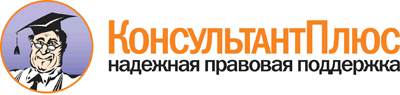 Приказ Минобразования РСФСР от 13.07.1992 N 293
"Об утверждении нормативных документов по туристско-краеведческой деятельности"
(вместе с "Инструкцией по организации и проведению туристских походов, экспедиций и экскурсий (путешествий) с учащимися общеобразовательных школ и профессиональных училищ, воспитанниками детских домов и школ-интернатов, студентами педагогических училищ Российской Федерации", "Примерным положением о лагере юных туристов", "Положением о значке "Юный турист")Документ предоставлен КонсультантПлюс

www.consultant.ru

Дата сохранения: 14.02.2019
     Вид    мероприятия    Опыт     руководителя, заместителя руководителя,  помощника  руководителя    Количественный      состав группы       Количественный      состав группы       Минимальный     возраст (лет)     Минимальный     возраст (лет)      Вид    мероприятия    Опыт     руководителя, заместителя руководителя,  помощника  руководителя участ-ники  руководитель, заместитель участ-ники  руководи- тель, за- меститель Некатего-  рийные по- ходы и экс-курсии     1 - 3-дневныепоходы       не ме-нее   6 чел.    1 - 2    7 лет не менее  18 лет    Катего-рия    слож-  ности  похода (к.с.) Необходимый опыт участия и  руководства в походах по      данном виду туризма       (категории сложности)   Необходимый опыт участия и  руководства в походах по      данном виду туризма       (категории сложности)   Необходимый опыт участия и  руководства в походах по      данном виду туризма       (категории сложности)   Минимальный   возраст   Минимальный   возраст   Количественный  состав группы Количественный  состав группы Катего-рия    слож-  ности  похода (к.с.) Необходимый опыт участия и  руководства в походах по      данном виду туризма       (категории сложности)   Необходимый опыт участия и  руководства в походах по      данном виду туризма       (категории сложности)   Необходимый опыт участия и  руководства в походах по      данном виду туризма       (категории сложности)   участ-ника  руко-води-теля участ-ники  руково- дитель, замести-тель    Катего-рия    слож-  ности  похода (к.с.) участника,заместите-ля руково-дителя      руководителя    руководителя  участ-ника  руко-води-теля участ-ники  руково- дитель, замести-тель    Катего-рия    слож-  ности  похода (к.с.) участника,заместите-ля руково-дителя    участиеруковод-ство    участ-ника  руко-води-теля участ-ники  руково- дитель, замести-тель      I      н/к <*>   I    н/к <*>   13   19  6 - 15 1 + 1    II       I       II      I      14   19  6 - 15 1 + 1    III      II      III     II     15   20  6 - 12 1 + 1    IV       III     IV      III    16   21  6 - 12 1 + 1  